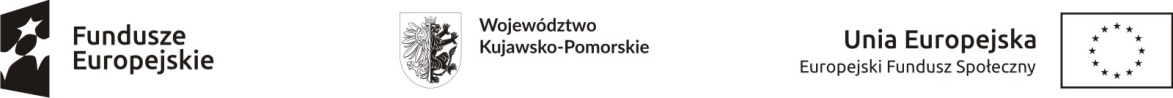 Załącznik nr 1 do Wniosku w sprawie udzielenia z Europejskiego Funduszu Społecznego  refundacji  kosztów wyposażenia lub doposażenia stanowiska pracy dla skierowanego bezrobotnego, skierowanego poszukującego pracy opiekuna osoby niepełnosprawnej, lub skierowanego poszukującego pracy absolwenta……………………………………………….Nazwa lub imię i nazwisko Wnioskodawcy……………………………………………….Adres siedziby lub adres miejsca zamieszkania ……………………………………………….REGON  lub w przypadku osoby fizycznej  PESELOŚWIADCZENIE PODMIOTU ŚWIADCZACEGO USŁUGI REHABILITACYJNE, ŻŁOBKA, KLUBU DZIECIĘCEGOW imieniu swoim lub podmiotu, który reprezentuję, oświadczam, że:1.Nie zmniejszyłsię wymiar czasu pracy pracownika i nie rozwiązano stosunku pracy z pracownikiemw drodze wypowiedzenia dokonanego przeze mnie lub przez podmiot, który reprezentujębądźna mocy porozumienia stron 
z przyczyn niedotyczących pracowników w okresie 6 miesięcy bezpośrednio poprzedzających dzieńzłożenia wniosku oraz w/w stan faktycznie nie zmieni się od dnia złożenia wniosku do dnia otrzymania refundacji. 2. Jednocześnie oświadczam, że gdyby zmniejszył się wymiar czasu pracy któregokolwiek z pracowników zatrudnionych w mojej firmie lub gdy rozwiążę stosunek pracy z pracownikiem w drodze wypowiedzenia dokonanego przeze mnie bądź na mocy porozumienia stron z przyczyn niedotyczących pracownika w okresie od momentu złożenia wniosku do dnia otrzymania refundacji, zobowiązuję się niezwłocznie powiadomić Powiatowy Urząd Pracy w Chełmnie o tym fakcie.3. Nie zalegam/podmiot, który reprezentuję nie zalega* w dniu złożenia wniosku z wypłacaniem wynagrodzeńpracownikom oraz z opłacaniem należnych składek na ubezpieczenia społeczne, zdrowotne, Fundusz Pracy oraz Fundusz Gwarantowanych Świadczeń Pracowniczych, Państwowy Fundusz Rehabilitacji Osób Niepełnosprawnych oraz Funduszu Emerytur Pomostowych.4. Nie zalegam/podmiot, który reprezentuję nie zalega* w dniu złożenia wniosku z opłacaniem w terminie innych danin publicznych.5. Nie posiadam/podmiot, który reprezentuję nie posiada*w dniu złożenia wniosku nieuregulowanych w terminie zobowiązańcywilnoprawnych.6. Nie byłem karany/podmiot , który reprezentuję nie był karany* w okresie 2 lat przed dniem złożenia wniosku za przestępstwo przeciwko obrotowi gospodarczemu, w rozumieniu ustawy z dnia 6 czerwca 1997r. – Kodeks karny (Dz. U. z 2018 r. poz. 1600) lub ustawy z dnia 28 października 2002r. o odpowiedzialności podmiotów zbiorowych za czyny zabronione pod groźbą kary (Dz. U. z 2019 r., poz. 628).7. Nie jestem/podmiot, który reprezentuję nie jest* w stanie upadłości i nie został zgłoszony wnioseko likwidację oraz nie jestem karany karą zakazu dostępu do środków publicznych.9.Korzystam z pełni praw publicznych i posiadam pełną zdolność do czynności prawnych.10. W stosunku do mojej osoby lub podmiotu, który reprezentuję nie toczy się żadne postępowanie egzekucyjne ani też nie toczy się postępowanie sądowe lub administracyjne, które może skutkować wszczęciem takiego postępowania egzekucyjnego. Jednocześnie zobowiązuję się niezwłocznie poinformować  Powiatowy Urząd Pracy w Chełmnie o wszczęciu wobec mnie takiego postępowania.11. Nie orzeczono w stosunku do mnie lub podmiotu, który reprezentuję zakazu prowadzenia działalności gospodarczej lub upłynął okres, na który orzeczono zakaz prowadzenia działalności gospodarczej.Wiarygodność powyższego oświadczenia potwierdzam własnoręcznym podpisem –pod rygorem odpowiedzialności karnej wynikającej z art. 233 § 1 Kodeksu karnego (tj. Dz. U. z 2018, poz. 1600 z późn. zm.) za zeznanie nieprawdy lub zatajenie prawdy. Jestem świadomy(a) odpowiedzialności karnej za złożenie fałszywego oświadczenia w zakresie pkt 7 powyższego oświadczenia.*niepotrzebne skreślić                                                                           ................................................................			Pieczątka i podpis podmiotu, przedszkola lubszkoły lub osoby upoważnionej                     		do reprezentowania tego podmiotu, przedszkola lub szkoły